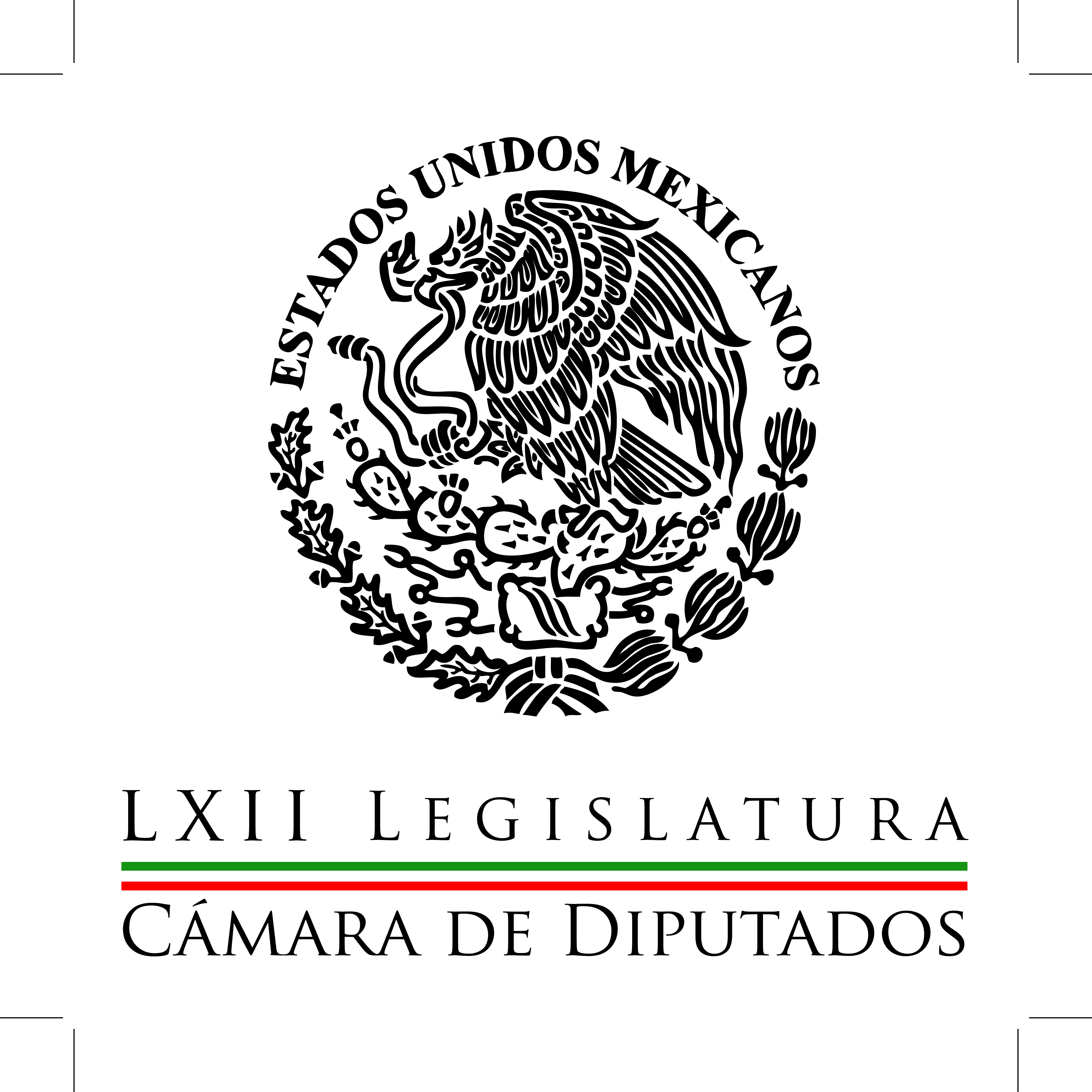 Carpeta InformativaPrimer CorteResumen: Clausura del cuarto periodo extraordinario de la Cámara de Diputados  Ricardo Monreal regresa 15 mdp a la Cámara de Diputados Gerardo Gutiérrez Candiani: Reforma energética cambios benéficos y esperanzadores Enrique Galván: Cobertura de MVS al proceso de aprobación de la Reforma Energética Descarta INE riesgo de elecciones, pero señala pendientes Joaquín López-Dóriga: Mujeres abrumadoramente excluidas en las cúpulas de México 08 de agosto de 2014TEMA(S): Trabajo LegislativoFECHA: 08/08/14HORA: 06:32NOTICIERO: Fórmula Detrás de la NoticiaEMISIÓN: Primer CorteESTACION: 104.1 FMGRUPO: Fórmula0Clausura del cuarto periodo extraordinario de la Cámara de Diputados  Sofía García, conductora: En la Cámara de Diputados oficializa ya la clausura del periodo extraordinario. Sara Pablo, reportera: El presidente de la Cámara de Diputados, José González Morfín, notificó de la clausura del cuarto periodo extraordinario una vez que se aprobó por parte de ambas Cámaras del Congreso el paquete de los ocho dictámenes que integran la legislación reglamentaria en materia energética. En un aviso publicado en la Gaceta Parlamentaria el diputado presidente informó a los legisladores que los temas para los que se había convocado el periodo ha concluido su periodo proceso legislativo. González Morfín señaló que los diputados cumplieron con su responsabilidad y ahora el Ejecutivo tiene las reformas que quería y la implementación queda en sus manos. Insert de José González Morfín, presidente de la Cámara de Diputados: “Yo creo que las reformas son buenas, desde mi punto de vista hicimos una buena Reforma Energética, una buena Reforma en Telecomunicaciones, una buena Reforma en Competencia. Yo espero que los resultados se vean pronto, que se vean gradualmente, no puede ser de otra manera, y vamos a estar muy al pendiente de la forma como esto es implementado, puesto en práctica por parte del Ejecutivo". Reportera: Por su parte coordinador priísta Manlio Fabio Beltrones dijo que con esto se cierra el ciclo de reformas económicas que serán el pivote para la recuperación del crecimiento económico y el empleo, agregó que con la aprobación de las leyes energéticas los diputados han cumplido con una parte fundamental, de la misma manera se han avalado reformas como la de Competencia y Telecomunicaciones que servirán para incrementar la productividad y competitividad del país. Insert de Manlio Fabio Beltrones, coordinador del PRI en la Cámara de Diputados: “Los diputados completamos un ciclo de reformas económicas transformadoras que tendrán un efecto multiplicador en la productividad nacional y en el crecimiento económico. Era necesario abordar estas reformas en conjunto pues están estrechamente relacionadas, además el acceso de energía eléctrica y gas con un menor costo será determinante para elevar la productividad de las empresas e incrementar las inversiones, y con más inversiones habrá más empleos, no sólo en esos sectores sino en el conjunto de la economía”. Reportera: El diputado Beltrones aseguró que con estas reformas que México se encamina a una etapa superior de bienestar y desarrollo. Duración 2’17’’, nbsg/m. TEMA(S): Trabajo LegislativoFECHA: 08/08/14HORA: 06:08NOTICIERO: Noticias MVSEMISIÓN: Primer CorteESTACION: 102.5 FMGRUPO: MVS Comunicaciones0Ricardo Monreal regresa 15 mdp a la Cámara de Diputados Angélica Melín, reportera: La fracción parlamentaria del Movimiento Ciudadano (MC) en la Cámara de Diputados, corroboró que los grupos parlamentarios, han recibido en los últimos meses de parte de la Tesorería de la Federación, a solicitud de las autoridades administrativas de San Lázaro, cifras millonarias cuyo origen y destino no es claro. En un documento firmado por el coordinador, Ricardo Monreal, dirigido a la Tesorería de la Federación, el legislador refirió que en distintas ocasiones, en particular el 15 de octubre de 2013, el 20 de marzo de 2014 y el pasado 30 de julio, se recibieron en la cuenta de esa fracción parlamentaria, diversos depósitos que en suma integran 15 millones de pesos, sin que se especificara el propósito o fin de los mismos. Por tal razón, el diputado Monreal Ávila dio a conocer que determinó de devolver el dinero a la Cámara de Diputados y también solicitó un informe sobre el procedimiento por el cual el recuro se reintegrará a las arcas del recinto parlamentario. Ante la imposibilidad de devolver este dinero, el legislador intentó hacerlo ante la Tesorería de la Federación que le tendrá una respuesta el próximo lunes. A este respecto la diputada Zuleyma Huidobro (MC) consideró que para ella, este dinero sí representa el pago por el voto de los legisladores en las reformas estructurales. Duración 1’25’’, nbsg/m. INFORMACIÓN GENERALTEMA(S): Información GeneralFECHA: 08/08/14HORA: 07:04NOTICIERO: En los Tiempos de la RadioEMISIÓN: Primer CorteESTACION: 103.3 FMGRUPO: Fórmula0Gerardo Gutiérrez Candiani: Reforma energética cambios benéficos y esperanzadores Gerardo Gutiérrez Candiani, colaborador: El mensaje de esta mañana es sobre la conclusión de la Reforma Energética que como sabes cerrará un ciclo de cambios sumamente benéficos y esperanzadores para todos los mexicanos, hecho que hoy reconocemos y celebramos públicamente. Han sido muchos meses de trabajo intenso, desde la reforma constitucional del 2013, hasta ahora que termina este proceso de leyes secundarias, pero sobre todo y lo más importante son los resultados que van a transmitirse con esta reforma al poder, al país, en un escenario mucho más distinto, abriendo las posibilidades de aumentar sensiblemente el desarrollo y el bienestar para todos los mexicanos. Yo creo que es muy importante reconocer la labor de los legisladores al Gobierno Federal y también a las distintas agrupaciones de profesionistas y de organizaciones empresariales y sectoriales que aportaron todas sus ideas contribuyeron a perfeccionar los cambios a las leyes reglamentarias de este sector energético. Sin duda, creo que esta reforma, es la reforma de mayor calado en muchísimas décadas en nuestro país, en los últimos tiempos, por supuesto sin demeritar todas las demás reformas. Pero, sí es importante decir que todo este proceso de modernización económica que inició con la Reforma Laboral y que pasó por la Reforma Financiera, la Política, la de Competencias, de Telecomunicaciones y ahora la Energética, le va a dar al país, muchísima mayor fuerza de inversión, de crecimiento de generación de más y mejores empleos y sobre todo de una modernización y competitividad al país muy, muy importante. Entonces, creo que es momento de que todos los mexicanos cerremos filas, actuemos con mucha visión y un proyecto de nación que nos ayude a mejorar las condiciones de nuestro país, hoy tenemos reglas claras, se ha dotado también de elementos jurídicos que mantienen y esto es bien importante señalar, el control de la riqueza nacional en manos del estado, pero al mismo tiempo abre las posibilidades de que haya una participación compartida entre particulares y Gobierno como en las mejores prácticas mundiales y en la mayoría de países en el mundo. Se han establecido mecanismos de asociación y otro factor es que no se privatiza Pemex y CFE, sino por el contrario serán empresas saneadas, fortalecidas, dotadas de una estructura corporativa que les dará mayores niveles de control y de transparencia y son empresas competitivas, son empresas que nos van a dar posibilidades de generar mayores niveles de inversión, entonces, el sector empresarial nuevamente felicita a todos los que participaron durante estos casi dos años en esta gran reforma y estamos convencidos de que México se va a ver beneficiado y sobre todo esto se va a traducir como te decía en un mayor beneficio para todos. Duración 3’29’’, nbsg/m. TEMA(S): Trabajo LegislativoFECHA: 08/08/14HORA: NOTICIERO: MVS NoticiasEMISIÓN: Primer Corta ESTACION: 102.5 FMGRUPO: MVS 0Enrique Galván: Cobertura de MVS al proceso de aprobación de la reforma energética Enrique Galván Ochoa, colaborador: Viernitos de una semana histórica para bien o para mal, desde mi punto de vista más para mal que para bien, pero estoy seguro de que el auditorio agradece y reconoce Carmen Aristegui, que hayas presentado todos los puntos de vista, todas las posiciones que se enfrentan y continuarán enfrentándose en el tema de la Reforma Energética y petrolera. Congratulaciones por ese buen periodismo de equidistancias y equilibrios. 53”, Ma.m. TEMA(S): Trabajo LegislativoFECHA: 08/08/14HORA: 7:30NOTICIERO: Grupofórmula.comEMISIÓN: Primer Corta ESTACION: onlineGRUPO: Fórmula 0Descarta INE riesgo de elecciones, pero señala pendientes El consejero presidente del INE, Lorenzo Córdova, descartó que las elecciones federales y concurrentes que se realizarán en 2015 estén en riesgo, pero recordó que faltan reglamentos fundamentales por procesarse.Entrevistado en el Palacio Legislativo de San Lázaro, dijo: "no están en riesgo las elecciones federales ni las concurrentes que se realizarán en las 17 entidades, más las elecciones de usos y costumbres en los comicios en el estado de Oaxaca".Sin embargo, subrayó que los tiempos tan apretados con los que el INE cuenta para instrumentar la elección de cara al año próximo sí suponen una actividad muy compleja, que implica una circunstancia inédita.El consejero presidente del Instituto Nacional Electoral (INE) recordó que, en el ámbito Legislativo, faltan por procesarse reglamentos que son fundamentales.Mencionó además la creación de un nuevo e inédito sistema de fiscalización que debe hacerse en línea y estar listo en un tiempo récord, antes de diciembre próximo cuando arrancarán las campañas electorales."Estamos hablando de un sistema complejísimo. Hemos tenido acercamiento con varias instituciones del Estado mexicano como la Secretaría de Hacienda y el Banco de México para intentar abrevar de las experiencias de procesamiento digital de mecanismos fiscales, pero sin duda este es un desafío inédito", explicó.Un aspecto adicional es que en la reforma se redujo el tiempo del proceso que era de nueve meses, ahora se tendrán ocho porque la jornada electoral no será el primer domingo de junio sino el primero, el día 7, de julio de 2015.Al preguntarle sobre el riesgo que representa el crimen organizado en las elecciones respondió que impone un desafío al sistema democrático mexicano en algunos estados.Recordó que corresponde al INE y a los organismos electorales estatales, en los procesos electorales, poner los instrumentos para fijar las reglas.Sin embargo, aseguró que no se puede pretender que el INE o los organismos electorales de las entidades sean quienes frenen a la criminalidad organizada, porque no son organismos procuradores de justicia ni de inteligencia."Nosotros tenemos una función específica, que es en primera instancia procurar la organización y realización de las elecciones, es una situación inminentemente operativa", aclaró.El presidente del INE agregó que lo anterior presupone un despliegue de campo para los organismos electorales y más todavía cuando operará la figura de la casilla única. "El INE será responsable de instalar las casillas donde habrá elecciones concurrentes".No obstante, sostuvo que continúa una comunicación y colaboración estrecha y fluida con los órganos de seguridad del Estado como se ha tenido siempre.Citó que en 2012 se tenía una situación de criminalidad en el país y se dejaron de instalar solamente dos casillas ese año, lo que representa que desde el punto de vista de la organización electoral se tomarán en cuenta todas la medidas que sean pertinentes.Sobre todo, agregó, la de estar en una "estrechísima colaboración con los órganos de seguridad del Estado que son los responsables de garantizar el tema de la seguridad".Agregó que lo que sí compete es vigilar la introducción de recursos a las campañas, pero insistió en que "no somos tampoco los órganos de inteligencia del Estado mexicano; sin embargo, sí tendremos que tener para garantizar esto una coordinación y colaboración ellos".Anunció que en breve se firmarán convenios con las instancias financieras del Estado mexicano que tienen que ver con los controles de los recursos de carácter ilícito y en ese sentido habrá una colaboración estrecha."Estamos obligados pero no estamos solos, y ni podemos hacerlo solos porque nosotros no somos una instancia de procuración de justicia y lo que se nos impone en este sentido es tener una comunicación muy fluida con las instancias de procuración de justicia tanto federales como acompañando a los organismos locales", dijo.Se debe procurar que no sólo la organización sino el desarrollo de las campañas, su financiación, esté blindado frente a al injerencia del crimen organizado."No es ni podemos pretender que sea responsabilidad exclusiva de las autoridades electorales, y las autoridades electorales somos parte de éste pero no podemos pretender suplantar a las otras instancias que sí tienen función especifica de procurar la seguridad pública", agregó. Ma.m. TEMA(S): Trabajo LegislativoFECHA: 08/08/14HORA: NOTICIERO: En  los Tiempos de la RadioEMISIÓN: Primer Corta ESTACION: 103.3 FMGRUPO: Fórmula 0Joaquín López-Dóriga: Mujeres abrumadoramente excluídas en las cúpulas de México Juan Manuel De Anda, conductor: El comentario de Joaquín López-Dóriga. Joaquín López-Dóriga, colaborador: Gracias, Juan Manuel de Anda, muy buenos días, me da mucho gusto saludarte. Con motivo del reciente encuentro de los integrantes del influyente y excluyente Consejo Mexicano de Hombres de Negocios con el presidente Enrique Peña Nieto me refería este exclusivo grupo como el Club de Toby**, por la puerta cerrada a las mujeres, lo que me valió una agitada corrección a nivel de reclamo en la que indignados, claro, me dijeron que era falso eso de la supuesta de misoginia empresarial, que en este grupo ya había una empresaria lo que les había llevado a cambiar el nombre del machista Consejo Mexicano de Hombres de Negocios a un Incluyente Consejo Mexicano de Negocios. Los hombres de negocios de este cerrado club resumieron su apertura por la inclusión de la presidenta del Grupo Softtek, Blanca Treviño, quien fue una de las exponentes de los niveles de inversión de su firma para este año que sumó al total anunciado por su inamovible dirigente Claudio X. González. Esta inclusión del ahora Consejo Mexicano de Inversiones, con una sola mujer a bordo, retrata una la realidad de las cúpulas del poder en México, ya civiles, ya gubernamentales, ya legislativas, ya de organismos democráticos, judiciales o sociales. Las mujeres son abrumadoramente excluidas. 1’ 19”, Ma.m. TEMA(S): Trabajo LegislativoFECHA: 08/08/14HORA: 8:15NOTICIERO: Grupofórmula.comEMISIÓN: Primer Corta ESTACION: onlineGRUPO: Fórmula0Juez niega libertad bajo caución a Rodrigo Vallejo. A Rodrigo Vallejo se le negó la suspensión provisional para obtener la libertad bajo caución por el delito de encubrimiento.De acuerdo con el Juez Cuarto de Distrito en materia de amparo, con sede en el Estado de México, se ordena tramitar el incidente de suspensión, pero se le niega la suspensión para la libertad bajo caución y se fija el próximo 12 de agosto para determinar el resto de las solicitudes que hace a este amparo el hijo del ex gobernador de Michoacán, Fausto Vallejo.Por lo que Rodrigo Vallejo tendrá que esperar hasta el sábado, a más tardar a las 17:50 horas, para que se le dicte su situación jurídica, auto de formal prisión o auto de libertad.En caso del auto de formal prisión, el hijo del ex mandatario y su defensa tendrán la oportunidad de nueva cuenta solicitar, por tercera ocasión, la libertad bajo caución, se detalló en el espacio de "Ciro Gómez Leyva por la mañana". TEMA(S): Trabajo LegislativoFECHA: 08/08/14HORA: 00:00NOTICIERO: MVS OnlineEMISIÓN: Primer Corta ESTACION: onlineGRUPO: MVS 0Impiden a 'rechazados' de universidades públicas pernoctar a las puertas de la SEPTras un aguacero que se prolongó por más de una hora y un fuerte resguardo del cuerpo de granaderos, inició la marcha con antorchas encendidas de casi 200 rechazados de universidades públicas después de las 23:15 horas; pese al frío y una ligera llovizna, los jóvenes avanzaron gritando sus consignas sobre las calles 5 de Mayo y República de Brasil pero debieron desistir en su plan de  pernoctar ante las puertas de la Secretaría de Educación Pública de la noche del jueves 7 de agosto, para amanecer este viernes 8 de agosto del 2014, pues ya no pudieron llegar a la plaza de Santo Domingo que ha sido asegurada por el cuerpo de granaderos.Con esta velada, los integrantes del Movimiento de Estudiantes no Aceptados (MENA), buscaban presionar para que se garantizara la participación del Instituto Politécnico Nacional (IPN), en su mesa de negociaciones, además de los directivos de las Universidades Nacional Autónoma de México (UNAM) y Autónoma Metropolitana (UAM).Algunos de los aspirantes rechazados de la UNAM, el IPN o la UAM, van acompañados de sus padres, y buscaban pernoctar a la intemperie para brindar su respaldo a la comisión del MENA que arranca su mesa de negociaciones con autoridades educativas este viernes a las 7:00 horas en Azafrán número 386 (entre Rio Churubusco y la calle de Goma), inmueble que alberga la Dirección General de Escuelas Superiores de la SEP.Cabe destacar que el otro movimiento de rechazados, el Movimiento de Aspirantes Excluidos de la Educación Superior, (MAES), inició el proceso de diálogo con distintas dependencias de la SEP y representantes de la UNAM, la UAM y el IPN; en las últimas horas, ambas partes acordaron que la SEP buscará que asistan representantes de las Universidades Pedagógica Nacional (UPN) y la Autónoma del Estado de México (UAEM); asimismo, la Coordinación General de Atención Ciudadana de la SEP se comprometió a convocar a la mesa a autoridades de la UACM, la ENAH y la DGENAM.Asimismo, acordaron establecer una mesa de trabajo entre el director de planeación y evaluación de la Dirección General de Educación Superior Universitaria (DGESU), el ing. Alfonso Hernández Téllez, y una comisión del MAES para elaborar una propuesta sobre posibles "mecanismos" para atender los problemas por los que atraviesa la educación superior. La reunión de esta mesa especial de trabajo será el lunes 11 de agosto, a las 10 horas, en las oficinas de la DGESU ubicadas en la calle José Antonio Torres, 661, cerca del metro Chabacano.La negociación se retomará el próximo lunes 11 de agosto a las 16 horas, "tentativamente en Azafrán 386 porque el MAES pidió a las autoridades reconsiderar la sede.Como se recordará, el MAES realizará su Tercera Marcha porLa Educación con antorchas el próximo miércoles 13 de agosto, a las 20 horas, del Monumento a la Revolución a las instalaciones de la SEP. Ma.m. Carpeta InformativaSegundo CorteResumen: Ricardo Monreal: Devolución de 15 mdp a la Tesorería de la Federación Roberto López Suárez: PRD no ha recibido dinero por votación de reformas Javier Lozano: No debe ser entre particulares prestación de un servicio públicoPeña Nieto promulgará este lunes Reforma EnergéticaSí al debate sobre el salario mínimo: Eruviel Ávila08 de agosto de 2014TEMA(S): Trabajo Legislativo/EntrevistaFECHA: 08/08/14HORA: 08:54NOTICIERO: Noticias MVSEMISIÓN: Segundo CorteESTACION: 102.5 FMGRUPO: MVS Comunicaciones0Ricardo Monreal: Devolución de 15 mdp a la Tesorería de la Federación Carmen Aristegui (CA), conductora: Está circulando ampliamente en las últimas horas esta carta que envía el diputado Ricardo Monreal Ávila a la Tesorería de la Federación, a la maestra Irene Espinosa Cantellano, y, bueno, se refiere a la devolución que hace el partido del cual es coordinador Monreal, Movimiento Ciudadano, de la devolución de 15 millones de pesos como subvenciones que le fueron depositadas precisamente a las cuentas de este partido político. Debo comentar que hay sobre este tema una comunicación del presidente del Comité de Administración el diputado Guillermo Sánchez Torres. Saludo primero a Ricardo Monreal, coordinador del Movimiento Ciudadano en la Cámara de Diputados, y le pido que antes de escucharlo lea yo esto, que es la respuesta que se le da a lo que él ha planteado. ¿Te parece bien, Ricardo, para empezar por ahí? Ricardo Monreal (RM), coordinador de Movimiento Ciudadano en la Cámara de Diputados: Con mucho gusto. CA: Aquí el tema es que se plantea que se les depositó una cantidad de estas dimensiones como subvenciones extraordinarias y que decidieron devolverlo a la Tesorería de la Federación. Ya antes, la semana pasada, Zuleyma Huidobro, de este partido político, habló en la tribuna y dijo que cada vez que se vota una reforma estructural hay reparto de bonos entre diputados que sufragan a favor. Ayer Monreal mandó esta comunicación directa a la Tesorería y, bueno, es parte de lo que vamos a hablar esta mañana con el propio Monreal. Pero dice lo siguiente quien lo desmiente, que es el señor Guillermo Sánchez Torres, presidente del Comité de Administración, dice aquí: "Aclaración ante las imprecisiones informativas en torno a la devolución de 15 millones que el diputado Monreal hace ante la Tesorería de la Federación. "En relación con lo publicado en varios portales de diversos medios respecto de que el diputado Ricardo Monreal devolvió a la Tesorería de la Federación 15 millones de pesos que recibió su grupo parlamentario en la Cámara de Diputados, donde se dice que recibió dichos recursos sin conocer el propósito o el fin de su destino y donde también se comenta que éstos fueron otorgados por el Gobierno Federal y se concluye que estos representaron un bono que recibieron los diputados por aprobar o avalar la Reforma Energética, me permito, ante estas falsedades, hacer las siguientes precisiones -dice el presidente del Comité de Administración: "Uno: Niego absolutamente que sea un bono con motivo de la discusión de la Reforma Energética y que sean recursos del Gobierno Federal. Aclaro que el grupo parlamentario de Movimiento Ciudadano sí conoce el origen y el destino de estos recursos, que son los presupuestados para la Cámara de Diputados en 2014, y que el único propósito de éstos es el que marca el artículo octavo de la norma para regular la transferencia y control de recursos financieros asignados a los grupos parlamentarios de la Cámara de Diputados. Por lo tanto, se asignaron conforme a la ley. "Dos: En consecuencia, las asignaciones ordinarias y las especiales o extraordinarias que reciben los grupos parlamentarios forman parte, como lo he dicho, del presupuesto regular de la Cámara de Diputados. Por lo tanto, nuevamente subrayo -dice el presidente del Comité de Administración, el diputado Guillermo Sánchez Torres- que es inexacto que dicho recurso le fue dado a esta Cámara por el Gobierno Federal para pago de bonos. "Tres: Además los acuerdos del Comité de Administración para aprobar las subvenciones son firmados por todos los grupos parlamentarios, incluyendo al mismo grupo parlamentario de Movimiento Ciudadano, que coordina el diputado Ricardo Monreal. Dichos acuerdos se encuentran en poder de la Secretaría General de la misma Cámara. "Cuatro: Por lo tanto, las subvenciones se dan conforme a la ley y conforme a la norma de referencia". Y cierra diciendo "En mi opinión, cada diputado votó en conciencia, que en mi caso y en el de mis compañeros de grupo parlamentario fue en contra de las propuestas que finalmente resultaron ganadoras. "Atentamente el diputado Guillermo Sánchez Torres". ¿Qué dices, Ricardo Monreal, de esta respuesta que se da a lo que han planteado ustedes, de que este dinero se les depositó sin que supieran de qué y para qué y lo están interpretando como una suerte de evidencia de los bonos que, ustedes afirman, se les paga a los diputados cada que se aprueban reformas estructurales? RM: Bueno, mira, primero me parece que sí debe de aclararse, es una decisión de carácter personal, como coordinador del grupo parlamentario, así lo decidí, devolver esos recursos desde la fecha en que fueron depositados, no es ahora, Carmen. En la primera fecha del año pasado hay oficios y hay cheques que están a disposición de la Cámara desde entonces, dos días después de que se depositaran y yo los regresaba como coordinador. Entonces la responsabilidad de la devolución de esos 15 millones son bajo mi estricta responsabilidad, incluso ni siquiera el grupo parlamentario estaba enterado. Te lo digo... CA: ¿De veras? RM: De verdad. CA: ¿Y qué te dijeron? RM: No, no los he visto. Yo espero recibir su aval... CA: O sea, tú lo devolviste... RM: Pero te lo digo con toda honestidad, si tú lees la carta, no contradice lo que dice el diputado Guillermo. Yo no afirmé que fueran del Gobierno Federal, son de la Cámara, en eso tiene razón. Y en el último tramo, se dijo que eran subvenciones extraordinarias, como está en las propias... Yo tengo tres, cuatro oficios de devolución de fechas anteriores, no creas que ahora. Y la última que intenté fue el jueves, el jueves 31, que incluso, como ya decidí entregarlo a la Tesorería, pues pidió un cheque de caja. No se discute si pueden ser regalos, se firman por el Comité o se firma por los órganos del Congreso y es legal. Lo que a mí me parece es que no era prudente ni conveniente aceptarlos y eso es para mi grupo. No prejuzgo ni juzgo a los demás grupos, cada grupo tendrá que asumir su propia responsabilidad. CA: A ver, vamos aquí a detenernos, Ricardo Monreal, que esto es muy importante porque lo que ha quedado, me parece, ante la opinión pública es la idea de que se reparten bonos extraordinarios a los diputados, a los legisladores con motivo de la aprobación de las reformas estructurales. RM: Sí. CA: Esta decisión de mostrar públicamente la carta a la Tesorería y decir "Te devuelvo 15 millones de pesos" causa un efecto, me parece, en la opinión pública de que es la evidencia de que los maicearon a todos y yo te pregunto, Ricardo Monreal, si eso se puede sostener con lo que me estás diciendo en este momento. RM: Sí, cada quien tendrá que asumir su propia responsabilidad. CA: No, pero a ver, el tema es qué tipo de dinero, de qué tipo de dinero estamos hablando porque aquí... RM: Es dinero público. CA: Sí, no, claro, desde luego, pero, digo, a ver, el tema es que es dinero de la Cámara, es dinero presupuestado, es dinero... Que podemos discutir enormemente el dinero que se le da a las coordinaciones parlamentarias, pero en este momento el punto es: es un tipo de dinero que está presupuestado, contemplado, acordado por los propios partidos políticos para sus actividades diversas". No es un asunto distinto a lo que ya estaba presupuestado, ¿cierto? RM: Mira, es muy importante esto que dices, ésta es la clave porque nosotros recibimos subvenciones ordinarias, ésas no se discuten, Carmen, y son, aparte de tu dieta, a parte de tu dieta, son 114 mil pesos por diputado de subvenciones, 114, 116 mil pesos. CA: ¿Además de la dieta? RM: Aparte de la dieta... CA: ¿Por diputado? RM: Se la entregan al grupo parlamentario. Si tú tienes 20 diputados, te entregan esa cantidad en subvenciones ordinarias que se entregan cada mes, cada mes. CA: ¿Por diputado? RM: Lo establece la ley. Lo que yo no estoy de acuerdo es que se entreguen subvenciones extraordinarias cada vez que se ocurre porque no hay una ley que diga "Se van a entregar cada año en tres o cuatro partidas subvenciones extraordinarias". ¿En qué artículo dice eso? Eso es lo que yo digo "Puede estar firmado" y, por cierto, qué bueno que se aclarara cuántos recursos extraordinarios, como dicen, se entregaron para que se diga cuánto recibió cada grupo parlamentario. CA: Muy importante saberlo. RM: Eso sería bueno, pero en todo caso yo tengo los recibos en donde... Que por cierto siempre fui atendido de manera correcta, tanto en la Tesofe, como en los órganos administrativos de la Cámara, desde el primer día, te estoy hablando de hace más de un año, hace un año. Cuando llegó el primer recurso por la cantidad de siete millones yo lo regresé a los dos días diciendo "Es un recurso que no nos corresponde porque nos dan subvención ordinaria mes con mes", "No, pero ésta es extraordinaria". "No, nosotros no disponemos de ella" y se las puse a disposición de la Cámara, tengo cheques y tengo el oficio. Después, a los meses, llegó otra subvención extraordinaria, si mal no recuerdo, marzo del 2014. La primera fue, si mal no recuerdo, septiembre u octubre del 2013 de siete millones. Luego, en marzo, una subvención extraordinaria de cinco millones y luego, el pasado 30 de julio, una de tres millones. Ya sabiendo que eran subvenciones extraordinarias, ésta no fue la excepción porque las tres anteriores las había devuelto de manera personal, incluso sin comentarlo a la prensa, sin nada, era un asunto personal que dije "Yo no me siento bien en tener este dinero, este recurso porque no nos corresponde". O sea, yo consideré que moralmente no era aceptable, aunque fuera legal. Incluso, te repito, no consulté con ninguno de los 19 diputados que coordino. Yo creo que ellos son los más sorprendidos de que hayamos regresado. Te lo digo con toda honestidad, no están enterados, ninguno de los 19 diputados, de la devolución de estos recursos llamados subvenciones extraordinarias porque, te repito, le repito a la población, nos sentimos... Creo que es suficiente lo que se gana. La dieta más agregado, la subvención que maneja el grupo para compensación, boletos de avión, capacitación, conferencias, lo que sea; eso lo usa el grupo, pero se le entrega a cada grupo. Si tú tienes diez diputados, te dan 10 por ciento, 14 (sic) o 116 mil pesos por mes; si tienes cien, si tienes 200 lo mismo te dan, es de acuerdo con el número que componen en la Cámara. Eso es ordinario y eso lo establece la ley, no es eso a lo que me refiero. CA: No, no, me queda claro. RM: Lo que nosotros regresamos y, yo te repito, cada grupo parlamentario decidirá el destino. Yo no soy quién para juzgar, simplemente yo consideré que moralmente no debía aceptarlo y lo regresé, eso es todo. Pero no es ahora, ahora porque se da en estas condiciones, pero yo lo regresé desde octubre, septiembre, octubre, no recuerdo, ahí está descrito en el escrito, y luego en marzo y ahora en julio, tres entregas que suman 15 millones de pesos y que ya hay un cheque. Por cierto, en la Tesorería yo traté de regresarlo, no ayer, sino el jueves pasado. El jueves pasado entregamos otro oficio adjuntando el cheque. En la Tesofe, que me atendieron bien su personal, son muy profesionales, me dijeron "Oiga, discúlpenos, pero no podemos recibírselo porque es un asunto inédito, dennos un día o dos días para consultar y qué vamos a hacer". Entonces tuve que esperar jueves, viernes, sábado, domingo, lunes, hasta el martes me dijeron "Esta es la vía que podemos hacer y mandemos un oficio y ya la semana que entra le contestamos". Entonces todavía estoy batallando para que reciban el cheque, aunque el cheque ya está certificado desde el 30 de julio; es decir, hace ocho días. Ya está desde hace más de ocho días, es un cheque certificado que ya no puedes disponer de ese recurso porque está nominativamente hecho a nombre de la Tesorería General de la Federación, a la Tesorería de la Federación. CA: Ricardo Monreal, déjame detener aquí un segundo. Me parece que queda suficientemente claro lo que explicas respecto a de dónde es ese dinero; es dinero público, es dinero legal porque al final de cuentas está en el procedimiento de la propia Cámara, pero pones la luz en un asunto muy importante. Efectivamente, como dices, los legisladores tienen su dieta y luego se les dan subvenciones ordinarias, que tú calculas en 114 mil por legislador. RM: Ciento 16, 114, no recuerdo, pero por ahí está. CA: Entonces esa parte, digamos, eso ocurre, ustedes son partícipes, como los demás partidos, de recibir esas subvenciones para sus diversas actividades, como lo acabas de mencionar. Y luego viene la parte que es la que importa en este momento, que es lo que tú llamas... Bueno, que es lo que se denominan la subvenciones extraordinarias. Aquí evidentemente lo que estás colocando es la luz sobre un tema que involucra a los coordinadores parlamentarios porque fíjate lo que nos dices, que ni le avisaste a tus legisladores porque el grado de discrecionalidad y de opacidad en este caso que se podría tener al usar este dinero público que se le entrega a los coordinadores parlamentarios, como se te depositó a ti, y tú dijiste "Mejor lo regreso" por lo que acabas de decir. Ustedes, que son el Movimiento Ciudadano, tienen un tamaño digámoslo así, pero estamos hablando de cantidades millonarias que se entregan a los coordinadores parlamentarios y que la reciben y que bien a bien, Ricardo Monreal, a nosotros no nos queda claro para qué se las dan, por qué se las dan, cómo la distribuyen y qué significa ese dinero público que queda en manos de muy pocas personas que, así como tú, la reciben. Tú dices "Yo la devolví", pero tan tenías la atribución de hacer lo que quisieras, perdón que lo diga así, con esos recursos que se te otorgan como coordinador, que ni le avisaste a tus legisladores. Uno tendría que imaginar qué se hace con ese dinero. ¿Cómo afecta la utilización de esos recursos económicos que están en la bolsa de un coordinador parlamentario a la hora de darle o no darle a un legislador y cómo impacta eso a la hora de votar o no en conciencia tal o cual asunto? Ese impacto creo que es el que tenemos que subrayar. RM: Mira, con tu olfato y tu talento periodístico, pues has dado en un tema que deberá de explorarse, pero lo que has dicho es correcto. O sea, es una absoluta discrecionalidad y sí... Vaya, yo te diría, con toda honestidad, si tú dispones como coordinador de ese recurso, no pasa nada; lo que yo digo es que sí pasa algo. CA: No, claro que pasa. RM: Desde el punto de vista de conciencia pues. Es que el problema de este país es que a todos nos tasan iguales y no somos iguales todos los políticos. O sea, a todos nos tasan iguales de corruptos, de deshonestos, de todo. Nosotros hemos votado, nosotros digo el grupo parlamentario, todas las reformas con argumentos en contra, las estructurales, que nosotros creemos que son antipopulares y son regresivas, desde la educativa, laboral, financiera, no se diga la energética, la propia política y la fiscal. Nosotros las votamos en contra ¿Por qué...? Yo me digo "¿Por qué tengo que recibir algo?", cuando yo siento que lo que se recibe en el grupo es más que suficiente; es más, es un exceso, pero eso es lo que yo pienso y por eso yo asumí, bajo mi estricta responsabilidad, una decisión, que no sé cómo me voy a ir en el grupo, te lo digo con toda honestidad; pero yo sé que, por su sensibilidad y su actitud y su honestidad y sus principios del grupo, me van a respaldar. Pero no te miento, no sabe nadie del grupo... CA: Bueno, ya lo saben ahora. RM: Ya, ya lo saben, ya lo saben. CA: Pero bueno, el tema principal... RM: (Inaudible) en Oaxaca, en una boda de una diputada, de la diputada Aida, que se va a casar, ahorita están distraídos, seguramente todavía no escuchan, pero el lunes va a ser tema. Pero aún así, yo estoy dispuesto a asumir los costos, yo lo decidí de manera personal. Pero no involucro a nadie, quién sabe. Lo que dice el presidente de la Comisión (sic), del Comité de Administración es correcto y yo diría que si él dice "Hay otros", se firman, pues sería bueno para la opinión pública que digan "Bueno, aquí está lo que se firmó y lo que recibió cada grupo por subvenciones extraordinarias". Creo que eso es parte de la transparencia a la que nos tenemos que sujetar y someter. Mira, el problema del país, y yo te lo digo en términos generales, creo que el Congreso no ha cumplido su función y hasta los monarcas más nobles se trastocan en tiranos y nada restringe su reinado. Si tuviéramos un Poder Legislativo independiente, otra cosa sería. Es parte de esta decadencia política que se está viviendo en el país y este asunto, que yo entiendo que muchos están molestos, lo siento mucho, ¿no? Lo siento mucho, pero el poder corruptor del Gobierno es impresionante y yo no puedo quedarme callado ni ser comparsa de lo mismo, simplemente yo no acepté... CA: ¿Y cómo cuánto...? RM: Los demás yo no sé qué... Cada uno, yo no puedo juzgar si un partido lo aceptó, lo distribuyó, lo dio, lo... No me interesa pues. Yo asumí mi responsabilidad como coordinador de un grupo y yo tengo que asumir la responsabilidad y los actos que estoy tomando, ése es el propósito que a mí me ha motivado personal y conscientemente. CA: No es un tema nuevo éste de dinero, recursos millonarios a los coordinadores parlamentarios en el país. RM: No, yo creo... CA: Es un ingrediente... A ver, ése es un tema, es un ingrediente muy importante del tipo de funcionamiento congresional que tiene México. RM: Sí, estoy terminando un libro, por cierto, que se llama "El ocaso de un poder", que te hablo de la radiografía del Congreso, no sólo en el tema éste, de subvenciones extraordinarias, sino en el tema de restaurantes, boletos de avión, personal, que es una cosa impresionante, ya lo verás cuando lo concluya. CA: ¿Te acuerdas de aquel legislador panista, Gerardo Priego Tapia, que devolvió un millón de pesos por los boletos de avión? Que también fue un caso extraordinario porque dijo "Este dinero no es mío, es lo que me sobró y lo devuelvo" y fue una cosa extraordinaria. RM: Sí, recuerda que en aquel caso se trataba de lo que le depositaban a él de boletos, de subvenciones ordinarias. Haz de cuenta, si tú tienes, como coordinador, disposición de tanta cantidad por diputado, lo usas o en capacitación o en desayunos o en comida o lo puedes hasta prorratear entre los diputados. O sea, es un asunto que tiene que regularse, o sea, por el lado que lo veas... CA: Por el lado que lo veas. RM: Por el lado que lo quieras analizar. Y lo de Gerardo, que en aquel tiempo devolvió cerca de un millón, era una acumulación de tres años de estos tipos de prebendas que tienen los diputados, de boletos de avión, de apoyo para gestión social, apoyo para esto. Pues te diría, es el momento de decir "Démosle una sacudida al Congreso y convirtamos o que se convierta el Congreso en un verdadero equilibrio de poderes y no en un ente...". Porque, mira, realmente los del Gobierno, estos neopriistas, hasta desprecian a los coordinadores, hombre. Los usan, no creas que los atienden. El gobierno del Ejecutivo, los secretarios desprecian a los diputados, no creas que estamos en el mejor de los casos... CA: Desprecian. RM: Sí, aquí nos insultan, nos agreden, nos gritan, pero ellos defendiendo a los secretarios y al Ejecutivo. La verdad es que no... Ellos dicen "Ah, ésos están pagados y suficientemente, así es de que ahí déjenlos libres, no hay ningún problema con ellos, ahí de vez en cuando háblenles por teléfono". Y los diputados y la clase política subordinada al poder, la clase política incondicional al poder, a este grupo de neopriistas corruptos, porque todavía el priismo ortodoxo pues era otra cosa, pero este priismo nuevo, este neopriismo corrupto e ignorante pues es peor. Ve cuando se aprueban las leyes, pues está aquí el subsecretario de Ingresos y está otra gente y está hablando en lo corto "Y te voy a ayudar con tanto y ni te preocupes y vas a ver esto". O sea, nosotros siempre... Ni nos llaman ya, somos opositores reales, somos una oposición seria, algunos nos colocan como que somos muy radicales, muy dogmáticos, pero jugamos un papel que es el que nos interesa que la población conozca y que representa a la ciudadanía. No queremos agradarle al poder, queremos buscar alternativas de solución para la población, no hincarnos al poder, ésa es nuestra función. Por esa razón es un momento clave para una discusión profunda sobre el papel del Congreso en México. CA: Sin duda. Ricardo Monreal, pues estemos al habla, te agradezco que me tomes esta llamada telefónica. Recibimos una llamada, por cierto, te adelanto, de Roberto López Suárez, diputado del PRD. Él quiere decir algo al respecto, lo oiremos después de la pausa y te agradezco, Ricardo, que estés aquí esta mañana. RM: Sí, claro, con mucho gusto. Duración 24’55’’, nbsg/m. TEMA(S): Trabajo Legislativo/EntrevistaFECHA: 08/08/14HORA: 09:28NOTICIERO: La RedEMISIÓN: Segundo CorteESTACION: 88.1 FMGRUPO: Radio Centro0Ricardo Monreal: Devolución de 15 mdp a la Tesorería de la Federación  Guadalupe Juárez, conductora: Nos enterábamos que Ricardo Monreal, coordinador parlamentario de Movimiento Ciudadano en San Lázaro, regresó 15 millones de pesos a la Tesorería de la Federación, después de que en tres fechas distintas le fue depositado ese monto, bajo el rubro de subvenciones extraordinarias o aportaciones económicas extras. Vía telefónica Ricardo Monreal, coordinador del Partido Movimiento Ciudadano en la Cámara de Diputados, indica que estos 15 millones surgen desde el año pasado en tres ministraciones distintas, que por cierto esa administración será devuelta de manera inmediata a la Cámara tanto en el momento en que recibía. Fue una en septiembre-octubre, de siete millones de pesos, la otra en marzo de 5 millones de pesos y hace unos días, el jueves pasado, de tres millones de pesos, esto suma quince millones que llegaron al grupo que yo asumí una posición personalísima de regresarlos, incluso sin haberlo consultado con el grupo parlamentario. Ya recibimos una dieta y una subvención ordinaria que establece la ley, ya para recibir una extraordinaria desde mi punto de vista me parece un exceso, puede ser legal, pero para mí es inmoral y por esa razón no la recibí, la devolvimos y eso es lo que está pasando en este momento, los grupos parlamentarios distintos al de Movimiento Ciudadano, tendrán que explicar si es que lo recibieron, cuánto recibieron y cómo o en qué lo aplicaron, porque normalmente son recursos que se aplican de manera discrecional. Este tema ahora se ha abierto, pero es un tema que se debe regular para efectos de transparencia, para bien del país. La irritación social está enorme por la decadencia de la clase política y creemos que tienen razón, por repudiar a sus gobernantes, a sus jueces, a sus legisladores que se han convertido en una casta dorada por encima de la pobreza que priva en el país. "Yo lo que hice, fue exhibir unos cheques que llegaron a la cuenta del grupo parlamentario en distintas fechas, que no era correcto recibirlos, ni disponer de ellos". "Nosotros hemos sido opositores serios, quizás, algunos nos califican de intransigentes, pero no hemos avalado ninguna reforma, hemos votado en contra de la reforma educativa, de la laboral, no se diga, la fiscal y la energética, la de telecomunicaciones, incluso la reforma política fue negociada por los partidos. "Nosotros hicimos lo que creímos correcto en este momento de dificultades para el país". "Yo siento que la clase política está en decadencia, el país en un gobierno corruptor, con un poder judicial también corrupto, qué nos espera a este país, cuando todo está putrefacto y creo que fue una decisión personal bajo mi estricta responsabilidad y en conciencia. Yo sé que me van a descalificar, es normal, pero no pasa nada". Duración 12’38’’, nbsg/m. TEMA(S): Trabajo Legislativo/EntrevistaFECHA: 08/08/14HORA: 09:26NOTICIERO: Noticias MVSEMISIÓN: Segundo CorteESTACION: 102.5 FMGRUPO: MVS Comunicaciones0Roberto López Suárez: PRD no ha recibido dinero por votación de reformas Carmen Aristegui (CA), conductora: Retomamos el hilo de lo que hablamos con Ricardo Monreal esta mañana, esta devolución de 15 millones de pesos que hizo el diputado Monreal ante la Tesorería como lo explicó y por las razones que lo explicó Ricardo Monreal. Nos llama Roberto López Suárez, diputado del PRD, que quiere hablar sobre el tema. Roberto López Suárez (RLS), diputado del PRD: Buenos días Carmen, muchas gracias por el espacio. CA: Al contrario, pues ¿cuál es el punto? RLS: Muy sencillo, este tema lo colocó en tribuna dos veces la diputada Zuleyma del Movimiento Ciudadano, la primera vez que habló del tema cuando subió a tribuna señaló lo siguiente, dijo "todos los diputados, a excepción de los de Movimiento Ciudadano, recibirán un bono y han estado recibiendo bonos por las reformas que se están aprobando". Yo no hablo por los compañeros de otros partidos políticos, simplemente por los del PRD porque para nosotros surgió una indignación que en tribuna la diputada de Movimiento Ciudadano subiera y dijera que todos los del PRD también íbamos a recibir bonos por las reformas que se estaban aprobando y en este caso por las complementarias de la Reforma Energética. O sea, me preocupa y yo se lo dije a Monreal y a Ricardo Mejía en su momento, que hicieran ese tipo de acusaciones por lo menos en lo que corresponde a los diputados del PRD. Hoy, como lo está planteando Ricardo, es de una manera distinta, una cosa es que se diga que los grupos parlamentarios reciben el recurso, que por cierto, yo te podría dar un dato: yo me acerqué con Fernando Zárate que es el coordinador administrativo del grupo parlamentario del PRD y le pregunté: "oye, ¿qué le están dando recursos extraordinarios al PRD por lo de las reformas?" Y me dijo: "No es cierto, y lo voy a aclarar en su momento" y bueno, Zárate tendrá que hacer lo propio sobre ese tema. Pero me preocupa porque en los medios de comunicación lo que se ha dado a entender por la diputada Zuleyma, estamos recibiendo dinero por las votaciones que se dan las reformas que planteó Peña Nieto, que por cierto, como bien lo decía el diputado Guillermo, en este caso en particular los diputados del PRD votamos en contra, desde diciembre y ahora y en la mayoría de los casos, tú sabes que para nadie es un secreto que el PRD ha tenido votaciones distintas, la mayoría de los diputados del PRD hemos votado en contra de las reformas. Ha habido casos en específico donde alguien vota a favor en algo, otro vota en contra, pero bueno, es una tendencia donde la mayoría de los diputados del PRD en la mayoría de la reforma se ha votado en contra. Entonces sí me preocupa porque la diputada Zuleyma miente cuando ha señalado, por lo menos en la primera intervención que hizo en la Cámara sobre ese tema, de que recibíamos bonos por las votaciones. Ya en la segunda intervención medio le quiso componer y dijo lo mismo que ahora dice Monreal: los grupos parlamentarios. Y como bien él decía, cuando recibe un grupo parlamentario el recurso pues quién sabe si va hacia los diputados, en el caso del PRD en específico primero como bien lo decía el diputado Guillermo en su carta, se mandan ciertos recursos, si hay algo extraordinario y si lo recibió el PRD pues el coordinador administrativo lo tendrá que aclarar y me lo ha dicho a mí personalmente que no ha sido así, veamos si en todo cado en su momento lo que él diga, pero nosotros, particularmente los diputados del PRD no me hemos recibido dinero alguno. Entonces sí me preocupa que siga dándose esta tendencia en los medios de que estamos recibiendo recursos. Hoy Monreal hace una serie de precisiones pero la diputada Zuleyma, en la Cámara, con diferentes medios, ha mentido por lo menos en la primera intervención que hizo y que no aclaró con precisión y ha estado mintiendo sobre que recibimos recursos extraordinarios por votaciones en la Cámara de Diputados. Eso es una mentira total. CA: Pues ahí está la postura del PRD, Roberto López Suárez, y la tuya como legislador sobre este tema. Estaremos en contacto y gracias por la llamada. Duración 4’18’’, nbsg/m. TEMA(S): Información General/SenadoFECHA: 08/08/14HORA: 07:39NOTICIERO: Ciro Gómez Leyva Por la MañanaEMISIÓN: Segundo CorteESTACION: 104.1 FMGRUPO: Fórmula0Javier Lozano: No debe ser entre particulares prestación de un servicio públicoCiro Gómez Leyva (CGL), conductor: Y como habíamos quedado el miércoles, está en la línea el senador Javier Lozano, presidente de la Comisión de Comunicaciones y Transportes, nos confirmó el miércoles que ayer jueves comparecería el director de caminos y puentes federales, Benito Neme, y quedamos de comentar esa comparecencia, esta mañana. Javier gusto en saludarte, buenos días. Javier Lozano (JL), presidente de la Comisión de Comunicaciones y Transportes: ¿Cómo estás? Ciro, gusto en saludarte nuevamente a ti y a todo el auditorio muy buen día. CGL: Oye, antes de entrar al tema de Capufe, ¿tú recibiste dinero por aprobar la Reforma Energética, como se está diciendo? JL: No, cero, cero, eso no, en la de Senadores no hubo tal, no hubo tal en el grupo parlamentario de Acción Nacional, quiero pensar que tampoco en los demás grupos parlamentarios, no sé qué haya pasado en diputados, pero nosotros no, ni un clavo por eso. CGL: Pero no hay partidas especiales por aprobar leyes. JL: No, no, nada de eso, cero. Yo la verdad ignoro de dónde está saliendo está información, pero sí te puedo asegurar que nosotros no recibimos un centavo por haber participado, aprobado la Reforma Energética ni ninguna otra. CGL: Bueno, vamos con nuestro tema, Benito Neme ayer con los senadores, qué es lo, qué fue para ti, presidente de la comisión de comunicaciones y transportes lo central de esta reunión de trabajo, que no comparecencia. JL: Mira, lo central es que reconocen que la regaron, la verdad es que lo manejaron muy mal para la transición, para la migración en estos sistemas de Telepeaje entre un concesionario y otro, estuvieron como con miradas de piedra en Capufe, porque la verdad es que piensan que es un tema de particulares, cuando no debe ser particulares la prestación de un servicio público, finalmente ellos son el operador, el organismo operador del gobierno federal para este propósito, y debieron encargarse de que este sistema no tendrá ningún tipo de retraso ni conveniente para la gente menos en época vacacional y con tan poca información, lo reconocen y ofrecen disculpas. Segundo, las buenas noticias, es que ya se va a restablecer todo a partir del 11 de agosto, luego que en septiembre tienes una segunda etapa donde va sumando otros operadores y otras vialidades hasta llegar al momento de noviembre, a partir del 1 de noviembre donde todo funcione de maravilla, que puedas cruzar a 40, 60 kilómetros por hora, sin ningún inconveniente y con una sola tarjeta en todo el sistema, en todo el país, suena muy bien, pero sí creo francamente fue lo que le dije a Benito Neme, eso lo debieron de haber hecho para el 1 de agosto, y no tener que estar ahora improvisando ya sobre la marcha para restablecer este servicio en estos términos. Y tercero, el otro tema que ya no tiene que ver con el servicio, pero sí con la adjudicación del contrato, pues el proceso de licitación, donde hay varias observaciones de la gestión social, con quien me reuní por cierto antier, Mónica Barrera, y me explicó a detalle sus observaciones, sus reportes previos, y después lo que terminó por hacer en esto, en su testimonio final y que no fueron escuchados y atendidas sus recomendaciones, que no son menores. Pero qué pues a decir del organismo, ellos están totalmente tranquilos de que todo se hizo correctamente, esperarán a ver qué dice el órgano interno de control, que depende de la función pública, que depende del propio gobierno, por lo cual mi colega Juan Pablo Adame, con toda razón está pidiendo que la Auditoría Superior de la Federación sea la que tenga la última palabra para ver qué fue lo que pasó con esta asignación del contrato que sí levanta muchas dudas. Por lo demás, la buena noticia para los automovilistas es que se está reestableciendo el sistema, y que eventualmente tendremos, según dice el director del Capufe un sistema totalmente integrado, mucho más ágil, más eficiente, según dice también él pues a menor costo para el organismo del que se había venido pagando. CGL: Bueno, entonces en resumen, uno reconoce que la agregaron. JL: Así es. CGL: ¿Y por regarla no tienen que resarcir nada? JL: No, ofrecen disculpas porque los automovilistas más allá de los inconvenientes que sufrieron, lo único que pueden es ofrecer una disculpa, ahora bien, dicen, estamos viendo que fue lo que hizo cada uno de los concesionarios, el saliente y el entrante para ver si aplicamos sanciones, más que sanciones son penas convencionales, en términos de los respectivos contratos. Porque fíjate dicen al anterior I+D le aplicamos penas convencionales hasta por 65 millones de pesos, o sea se portaban muy mal, les aplicaron penas convencionales y ahí los tuvieron no sé cuánto tiempo, incluso creo que con una prórroga de nueve meses, yo le pregunté, por qué nunca rescindieron ese contrato, si era tan mal prestador de servicio, y si estaban advirtiendo tales fallas cómo no pusieron atención para que la migración y la transición fuera mucho más ordenada. Es que nos dijeron que iban a todo dar, pues no nada más les creas su palabra, si no es un partido dominante en particulares, estás hablando de un servicio público. CGL: Sí, sí, sí. JL: Entonces, sí creo que ahí, la verdad es que descuidaron el asunto, ya lo reconocieron, ofrecieron disculpas a los automovilistas, nada más eso, ofrecerles una disculpa, pero si dicen a partir de ahora, yo mismo voy a viajar a Puebla a ver cómo me va con mi tarjeta. CGL: ¿Hoy? JL: Sí, hoy mismo, hoy yo espero que no tenga problemas, pero bueno, y los vacacionistas como bien dicen ustedes, entran muchos a clases el próximo lunes. A ver cómo nos va el fin de semana y qué bueno que van a estar ustedes en las casetas y sí lo del proceso de licitación, porque dicen, bueno, primero las observaciones de Mónica Barrera eran muy de forma, eran cuestiones sin importancia, y segundo, se presentaron después de la adjudicación del fallo.  Ah, a ver, vamos a ver, es cierto que fue después del fallo pero antes de la firma del contrato y jurídicamente hablando por supuesto que pudiste haber tomado en cuenta estas observaciones y no haber procedido a la firma del contrato, es decir sí estaba en un momento procesal en el que pudiste haber hecho algo más y segundo, no, no son de forma, tiene que ver con la evaluación económica y técnica de los participantes y los criterios que seguiste para su asignación de ese contrato. Entonces, no es una cuestión menor, habrá que darle seguimiento para ver qué fue lo que pasó en la asignación de este contrato. CGL: Bueno y el 11 de agosto funcionan todas las tarjetas según se anunció y a partir de noviembre tendremos un servicio maravilloso, de primer mundo. Y lo que es muy importante porque mi colega Renato Salazar del PRD le comentaba, oiga y esta reducción a los costos para Capufe, tendrá que ver también con la reducción de los costos para los usuarios, no. Los usuarios no van tener un beneficio por tener un contrato en mejores términos para Capufe, Capufe es el que se ahorra una cantidad de dinero, pero no se le traslada de ninguna manera al consumidor, claro, con un sistema de telepeaje, entiendo, bastante más eficiente. CGL: Bueno, pues muchas gracias, ¿satisfecho por la reunión de trabajo? JL: Sí, yo creo que fue una buena reunión porque, sabes qué la hicimos muy flexible porque no fue ponerlo en un banquillo de acusación o que verdaderamente pudo él explicar lo que tenía que explicar, todos los que quisieron hablar lo pudieron hacer, hubo réplicas contrarias, ósea, no hubo un formato tan estrecho y en menos de dos horas la desahogamos, pero bueno, claro, como no tenemos tampoco conclusiones ligeras, lo cierto es que hay una testigo social que tiene una opinión distinta a la del organismo y hay la autoridad en la materia sí tendría que decir en última instancia, qué fue lo que pasó . Porque sí dije, si ustedes ponen en primer lugar a los usuarios, qué bien lo disimulan, porque en lo último que pensaron fue en el usuario. No, pero además, ese discurso Javier de que ellos son la autoridad, Caminos y Puentes Federales y eso de que la responsabilidad es de las empresas pues de dónde, entonces para qué queremos estado, para qué queremos gobierno. JL: No, pero además déjame decirte algo, si tú adjudicaste el contrato a finales de abril y esto vino a centrar en vigor a partir del primer día de agosto, sí. Tuviste mayo, junio y julio, tuviste tres meses para que el nuevo concesionario se encargara de todo para entrar perfectamente el día primero de agosto, déjame ponértelo de otra manera, cuando extinguimos Luz y Fuerza, allá en octubre de 2009, entró la CFE a operar el sistema y no se fue la luz un minuto y estás hablando de una migración bastante más delicada, la extinción de un organismo público descentralizado. CGL: En conflicto de por medio, con policía de por medio y demás. No hubo ningún enfrentamiento como se ha dicho y no se suspendió el servicio de Energía Eléctrica un sólo minuto, es decir que no nos vengan que el estado no puede hacerle frente a una migración de un servicio como este, por favor. Es que nos dijeron que iban bien y a la mera hora no iban tan bien y nos confiamos, y a la mera hora resultó que no iban tan bien, pues debiste haber estado detrás de ellos y si no estaban listos uno u otro tú tuviste que haber intervenido, ya sea prorrogando el contrato anterior verdad o viendo cómo le hacías para poner en orden al nuevo concesionario de un servicio como este y la mera hora resultó que no iban tan bien, pues debiste de haber estado detrás de ellos y si no estaba listo uno u otro tú tuviste que haber intervenido, ya sea prorrogando el contrato anterior ,verdad, o viendo como le hacías para poner en orden al nuevo concesionario. Pero no lo puedes dejar así, a ver si se ponen de acuerdo solitos y si no solamente le ofreces una disculpa al público usuario. CGL: Pues suerte en tu recorrido carretero. JL: Pues muchas gracias, suerte también a ustedes estaremos pendientes y se acabaron las reformas también. Ya que se acabaron las reformas, a ver los resultados porque también se acaban los pretextos con las reformas. CGL: Así es, así es, muchas gracias. JL: Gracias Ciro, buen día a todos. CGL: El senador Javier Lozano, presidente de la Comisión de Comunicaciones y Transportes. Caminos y Puentes Federales reconoció que la regó, pues bueno, menos mal, el 11 de agosto, el lunes vuelven a funcionar todas las tarjetas IAVE en todos los lugares cómo funcionaban antes y a partir de noviembre vamos a tener una tecnología maravillosa, según dijeron ayer, y bueno, pues se va a revisar la adjudicación de contatos, licitaciones y seguramente será la Auditoria Superior de la Federación la que se encargue de hacer este trabajo, esta auditoría de cómo se adjudicó el Contrato y la licitación. Lo que es imperdonable es el discurso de la autoridad culpando a las empresas, como si no fuera responsabilidad de la autoridad supervisar a las empresas para que no dieran ese mal servicio, sobre todo en algo que como diría Javier Lozano estaba programado tres o cuatro o cinco meses antes de su aplicación. Vamos a estar en las casetas de las autopistas federales en unos momentos. Duración 10’38’’, nbsg/m. TEMA(S): Trabajo LegislativoFECHA: 08/08/14HORA: 13:00NOTICIERO: Grupofórmula.comEMISIÓN: Primer Corta ESTACION: onlineGRUPO: Fórmula0Peña Nieto promulgará este lunes Reforma Energética. El presidente Enrique Peña Nieto promulgará este lunes la reforma energética en Palacio Nacional, a las 11 de la mañana.La reforma comprende las 21 leyes secundarias aprobadas por el Congreso de la Unión que dan un marco legal a Petróleos Mexicanos (Pemex) y a la Comisión Federal de Electricidad (CFE).El Ejecutivo federal consideró esta reforma es un gran paso para el futuro de los mexicanos, se aprovechará mejor y de forma sustentable nuestros recursos energéticos. Indicó que "produciremos energía limpia y de bajo costo, empleos bien remunerados y garantizaremos la protección de nuestro medio ambiente". Ma.m. TEMA(S): Información General FECHA: 08/08/14HORA: 12:48NOTICIERO: Milenio EMISIÓN: Segundo Corte  ESTACION: Online GRUPO: Grupo MilenioSí al debate sobre el salario mínimo: Eruviel ÁvilaEl gobernador del Estado de México, Eruviel Ávila Villegas, expresó su respaldo al gobierno federal para que el debate sobre el incremento al salario mínimo en el país deba ser tratado de manera abierta, responsable y sin politizarse, con la finalidad de generar una propuesta integral que beneficie a los trabajadores mexicanos.“Claro que estamos a favor de darle mejores condiciones a los trabajadores pero con responsabilidad, poder observar y atender todos los efectos secundarios que se pueden generar a partir de un incremento del salario mínimo, que insisto, es justo, es necesario para la gente, pero insisto, con plena responsabilidad y haciendo una propuesta de manera integral, por eso respaldo y apoyo la postura que ha tenido el gobierno federal en el sentido de que este debate se lleve a cabo, se abra, claro que sí, en un país democrático todos los temas que sean necesarios se deben debatir pero con responsabilidad.“Así es que la postura del Estado de México es: claro que sí, sí al debate, sí es necesario mejorar las condiciones de los trabajadores, pero con responsabilidad y no haciendo uso, insisto, de temas tan sensibles con fines políticos, con fines que no son los adecuados”, expresó.Luego de tomar protesta a la delegación del Estado de México de la Cámara Nacional de la Industria de la Transformación (Canacintra), que encabeza María de Lourdes Medina Ortega y que contó con la presencia del dirigente nacional de ese organismo, Rodrigo Alpizar Vallejo, el titular del Ejecutivo estatal indicó que el Gobierno del Estado de México está a favor de brindar mejores condiciones a los trabajadores del país, pero tomando en cuenta los efectos secundarios que una acción como ésta implica, por lo cual insistió, este tema debe ser debatido de manera responsable.Asimismo, destacó que este debate se trae a la opinión pública a unos cuantos meses de que inicien los procesos electorales en algunos de los estados de la República, por lo que manifestó que este tipo de acciones deben llevarse a cabo sin fines políticos y partidistas.“Nadie debe sacarle raja a este tipo de temas tan nobles, tan sensibles, porque se trata de los ingresos de la gente trabajadora, la gente que más necesita”, señaló./gh/mCarpeta InformativaTercer CorteResumen: Es un “chistorete” de Monreal: Francisco ArroyoSe trata de una enorme mentira de Monreal: Rodríguez DovalNo se trata de un bono con motivo de la discusión de la RE: Sánchez TorresRecriminan a Monreal por difundir bonosComité de Administración de CDD niega haber entregado bonos por Reforma EnergéticaSubvenciones extraordinarias, práctica normal: Luis Cárdenas'En Senado no se mueve nada de eso': Padierna sobre bonosEl mundo ve avance en México.- EPNEstima Rubido que Gendarmería inicie el 22 de agostoVen privacidad vulnerada por Ley Telecom08 de agosto de 2014TEMA(S): Trabajo Legislativo FECHA: 08/08/14HORA: 16:36NOTICIERO: La Otra OpiniónEMISIÓN: Tercer CorteESTACION: 90.5 FMGRUPO: ImagenEs un “chistorete” de Monreal: Francisco ArroyoRicardo Alemán, conductor: Vamos con alguien que sabe lo que pasa en la Cámara de Diputados. Tenemos en la línea telefónica al diputado Francisco Diputado, platícanos, ¿por qué Monreal salió con esta “monrealada”?Francisco Arroyo: Bueno, mira, es un “chistorete” de Monreal. Monreal sabe muy bien manejar las estrategias de carácter propagandístico, entiendo que quiere ser candidato por una delegación en la ciudad de México y, bueno, le viene bien decir estas cosas. A quien no nos viene bien es a nosotros, porque nos difama…Conductor: Les dio una “quemada” a los diputados…Francisco Arroyo: No, pero, ¡cállate! Yo llego a mi casa y la señora me dice: “¿Dónde está la ‘lana’?” No, es total y absolutamente falso, no recibimos un peso más. Los diputados tenemos una dieta y una compensación por la que tenemos que cubrir los gastos de nuestras casas de gestión en nuestras respectivas comunidades. No recibimos absolutamente nada.Quiero decirte que ha sido la semana, para mí, en todos los años que tengo de parlamentario, más dura que he vivido.Conductor: ¿Cuántos años tienes de parlamentario?Francisco Arroyo: Tengo 23 de parlamentario, es toda una carrera. Vengo a buscar el voto de mis electores y, bueno, me han dado la confianza para regresar a San Lázaro.Conductor: ¿Ha sido lo más duro que te ha tocado?Francisco Arroyo: Esta vez fui pluri, pero he sido diputado de mayoría varias veces…Conductor: No, ¿las sesiones más difíciles, los temas más difíciles han sido éstos?Francisco Arroyo: Más que difíciles, te voy a decir, con un discurso muy repetitivo, de muchos insultos… En los próximos 30 años es muy probable que afortunadamente tengamos otro tipo de energía y nos íbamos a quedar con el petróleo a tres kilómetros bajo tierra…Lo que te quiero decir es que es falso que nos dieron una “lana”, tenemos nuestra conciencia tranquila, tenemos que salir a decir que no es cierto, porque vas por la calle y la gente te ve muy feo. Te lo digo con absoluta certeza de la verdad.Conductor: ¿No vas a aparecer en un video por ahí tomando la “lana”? Digo, por aquello de que ahora todo mundo aparece en video.Francisco Arroyo: No, la única manera de que las cosas malas no se sepan es no haciéndolas.Conductor: Vamos a seguir atentos y esperemos que les crea la sociedad, porque los diputados tienen muy mala famaFrancisco Arroyo: Tenemos una fama de los diablos. No es comprensible lo que pasa al interior de la cámara ni las horas de trabajo que se requieren para formular un dictamen y luego echarte unas sesiones maratónicas en donde tienes que escuchar una y otra vez el mismo discurso de insultos…Conductor: Qué lástima, se cortó. Duración: 04’00”, masn/mTEMA(S): Trabajo Legislativo FECHA: 08/08/14HORA: 14:44NOTICIERO: Noticias MVSEMISIÓN: Tercer CorteESTACION: 102.5 FMGRUPO: MVSSe trata de una enorme mentira de Monreal: Rodríguez DovalLuis Cárdenas, conductor: Se ha desatado un escándalo por parte del legislador Ricardo Monreal, señalando que legisladores habrían recibido dinero para votar y aprobar la Reforma Energética. Todo esto con base a documentos de subvenciones extraordinarias que reciben los partidos políticos. Lo que sí es que termina por indignar a muchas personas, independientemente de que hayan recibido dinero para la Reforma Energética, que no creo que haya sido, así, es más bien el tema de estos recursos extraordinarios que siempre se están moviendo en los partidos políticos y en los cuales, pues a veces nos enteramos por un escándalo. Hay posiblemente oposición a lo que ha señalado Ricardo Monreal, lo que menos le han dicho, pues es que ha sido impreciso en sus declaraciones. Le quiero agradecer a Fernando Rodríguez Doval, diputado federal del Partido Acción Nacional, que me tomé se llamará telefónica aquí en Noticias MVS. Fernando ¿cómo estás? Buenas tardes Fernando Rodríguez Doval: Buenas tardes. Un saludo a ti y a todo el auditorio. Conductor: A ver cuéntame, porque es todo un embrollo, es un escándalo, realmente es una acusación grave de corrupción dentro de la cámara, estas declaraciones vertidas por Monreal. ¿De qué se trata? ¿De qué estamos hablando con este dinero, con estas subvenciones extraordinarias? ¿Qué se puede aclarar respecto al tema? Fernando Rodríguez Doval: Se trata simple y llanamente de una enorme mentira, hay que decirlo con todas sus letras. Es una falsedad lo que está diciendo el diputado Monreal. Los grupos parlamentarios de la Cámara de Diputados y del Senado reciben subvenciones mensuales, que además están perfectamente establecidas en la ley, es decir, no es una aportación discrecional que alguien decide otorgar a los grupos parlamentarios, sino que en el artículo 29 de la Ley Orgánica del Congreso General de los Estados Unidos Mexicanos se dice que los grupos parlamentarios recibirán recursos adecuados a cada uno de ellos, en función del número de sus diputados, y que incluso estos recursos eventualmente podrán ser extraordinarios. Además estos recursos son aprobados por el Comité de Administración y por la propia Junta de Coordinación Política. En tanto que son recursos públicos, además son auditados por la propia Contraloría interna de la cámara, por la Auditoría Superior de la Federación, y en el caso del Partido Acción Nacional, además, tenemos una Comisión de Vigilancia del propio grupo parlamentario y además tenemos una Comisión de Vigilancia del Consejo Nacional. No son recursos que recibamos en lo individual, los diputados, mucho menos son bonos que recibamos por aprobar determinadas reformas, sino que los grupos parlamentarios por ley reciben y el primero que ha recibido esos recursos es el grupo parlamentario del Movimiento Ciudadano, que coordina el diputado Ricardo Monreal. Conductor: Dice Monreal que efectivamente existen estos recursos ordinarios, es decir, los que nos mencionas; pero que en este caso, los 15 millones de pesos, eran recursos extraordinarios, subvención extraordinaria. ¿Así se llama? Fernando Rodríguez Doval: Así estaba establecido en la Ley Orgánica... Conductor: ¿Como subvención extraordinaria?Fernando Rodríguez Doval: ... en el artículo 29 de la Ley Orgánica del Congreso General de los Estados Unidos Mexicanos. Conductor: ¿Es subvención extraordinaria? Fernando Rodríguez Doval: Así es, así está perfectamente definida en la ley, es decir, no se está haciendo nada ilegal, en algunas ocasiones se aprueban subversiones extraordinarias. ¿En qué se utilizan estos recursos? Eso si vale la pena aclararlo. Conductor: A ver. Fernando Rodríguez Doval: En el caso del Partido Acción Nacional, nosotros tenemos una fundación al interior del grupo parlamentario que se llama "Miguel Estrada Iturbide", compuesta por más de 40 asesores, que son los que brindan toda la asesoría técnica, jurídica, legal, a las iniciativas que utiliza el Partido Acción Nacional. Realizan dictámenes, revisan que los diputados podamos hacer bien nuestro trabajo. Además nosotros tenemos también un área de Comunicación Social, un área administrativa; nosotros pagamos de esos recursos las secretarias trabajan para el grupo; también, por supuesto, tenemos uno de transporte para los diputados que vienen de otros estados, para que los puedan movilizar en la ciudad de México; nosotros invertimos esos recursos en equipo de cómputo, en las propias instalaciones del grupo parlamentario. En el caso de Acción Nacional son recursos que se utilizan de manera transparente. Por lo tanto, sí nos molesta bastante esta aseveración falsa que hace el diputado Monreal, pensando "el león que todos son de su condición". Conductor: Estos recursos, te pregunto, Fernando Rodríguez Doval, ¿no pueden ser utilizados a discrecionalidad del coordinador parlamentario, es decir, si quisiera el coordinador de tu partido, del Movimiento Ciudadano o del que quisiera, regresarlos o gastárselos en lo él que quiera? Porque Monreal los regresó así nada más, por él mismo, sin ninguna votación, si nada, lo cual nos da una idea que son recursos que se pueden utilizar a mucha discrecionalidad, a lo que quieran. Fernando Rodríguez Doval: Como te decía, en el caso concreto del Partido Acción Nacional, por supuesto. no hablo por los demás grupos, pero en el caso concreto del Partido Acción Nacional, nosotros tenemos una Comisión de Vigilancia al interior del grupo parlamentario, donde se rinde cuentas periódicamente a los diputados, de cómo se están utilizando esos recursos. Además tenemos otra instancia interna, que es la Comisión de Vigilancia del Consejo Nacional, donde también se rinden cuentas de estos recursos. Así que no es algo que se utilice de manera discrecional por un diputado, por un conjunto de diputados, sino que son recursos públicos y por lo tanto somos muy cuidadosos en cómo se utilicen. Conductor: Pero me dices que es el caso de Acción Nacional, o sea, otros partidos políticos pueden hacer lo que se les dé la gana, perdón por la expresión, Fernando, pero... Fernando Rodríguez Doval: Bueno, de cualquier manera tienen que rendir cuentas a la Contraloría Interna de la Cámara y a la propia Auditoría Superior de la Federación. Ahí, por supuesto, nosotros siempre hemos dicho que cualquier irregularidad en el manejo de recursos públicos se tiene que sancionar. Así que ahí estaríamos nosotros también pidiéndole el diputado Monreal que presente las denuncias correspondientes y, por supuesto, a la Contraloría Interna de la Cámara que sea muy exigente en la revisión de los recursos públicos que recibimos los grupos parlamentarios. Conductor: Estos 15 millones de pesos corresponden a un periodo determinado, ¿más o menos sabes cuál es? Fernando Rodríguez Doval: No, no sé a cuáles exactamente se está refiriendo el diputado Monreal; pero, insisto, en todo caso son recursos que están perfectamente establecidos en la ley. El dio a entender, porque una diputada de su partido lo dijo en tribuna hace una semana, que esto era una especie de premio que el Gobierno federal nos había dado por aprobar estas reformas. Eso es una absoluta calumnia, es una absoluta falsedad. Si a ellos no les interesa su reputación, a nosotros sí. No vamos a permitir que nos calumnie ni que jueguen con nuestro honor y con nuestro buen nombre. Esos recursos no provienen del Gobierno federal, son recursos que están aprobados en el Presupuesto de Egresos de la Federación, que ejerce la Cámara de Diputados y que están establecidos en la ley, y que además son sujetos de la Ley de Transparencia. Hicimos una reforma constitucional al artículo sexto, reforma, por cierto, que el partido del señor Monreal votó en contra, para que los grupos parlamentarios también seamos sujetos obligados en materia de transparencia. Así que no se vale calumniar, si él tiene pruebas que vaya las instancias correspondientes y si no que pida Una disculpa. Conductor: Bueno, pues ahí está el dato, ahí está también la declaración. Fernando Rodríguez Doval, diputado federal del Partido Acción Nacional, gracias por tomarme la llamada y seguimos en comunicación si me permites. Fernando Rodríguez Doval: Gracias a ti como siempre. Un saludo a todo el auditorio.Conductor: Bueno así las cosas. Lo cierto es que estos recursos siempre están ahí, se utilizan, ya nos dijo el PAN, bueno, el PAN los utiliza para la fundación, para coches, bueno, para medios de transporte para los diputados que no están en la Ciudad de México, en fin. Están transparentados… A lo mejor en el caso del PAN, bueno, lo utilizan, no se van a los bolsillos de algunos diputados en particular, pero al final de cuentas es dinero público y es lo que llega molestar. También lo que llega molestar es que se regresen estos 15 millones de pesos y ¿lo que hayan recibido antes? ¿Lo que recibieron en 2012? ¿Lo que recibieron en 2013? Eso no lo regresaron. ¿Van a seguir regresando todas las subvenciones extraordinarias que les den? Porque creo que en eso si hay una claridad, estos recursos siempre los reciben y ahora que es la Reforma Energética, y ahora que hay una raja política evidente, aprovechan y regresan la “lana”, ¿por qué no la regresaron desde 2012? ¿Por qué Movimiento Ciudadano no la regresa desde que es partido político? Es muy fácil salir en un momento y decir: “Nos están maiceando, nos quieren corromper…” Salir ahí y tratar de dar un ejemplo de honestidad, bla, bla, bla…Pero, ¿por qué no los regresan desde antes? Ojalá que así todos los demás partidos los pudieran regresar y entonces, dijeran: “A lo mejor no necesitamos tantos recursos, a lo mejor los diputados pueden viajar en metro… Pero eso sería un poco más utópico. Duración: 08’52”, masn/mTEMA(S): Trabajo Legislativo FECHA: 08/08/14HORA: 13:24NOTICIERO: Radio 13 NoticiasEMISIÓN: Tercer CorteESTACION: 1290 AMGRUPO: Radio 13No se trata de un bono con motivo de la discusión de la RE: Sánchez TorresFélix Muñiz, reportero: Tras manifestar, sin entrar en especulaciones, sobre posibles bonificaciones por el trabajo legislativo en torno a las maratónicas sesiones en las que se aprobaron las reformas estructurales, el coordinador de Movimiento Ciudadano, Ricardo Monreal Ávila, solicitó a la Tesorería de la Federación le diga el procedimiento para devolver 15 millones de pesos a través del cheque que le llegó a su bancada por concepto de apoyos o subvenciones.El legislador de Movimiento Ciudadano por el estado de Zacatecas, Ricardo Monreal, informó que las tres transferencias por subvenciones extraordinarias no tienen justificación, ya que tienen su dieta y apoyos ordinarios que les ayuda a realizar su trabajo legislativo.Sin embargo, en un comunicado de prensa, el presidente del Comité de Administración de la Cámara de Diputados, Guillermo Sánchez Torres, dijo que las declaraciones del diputado Ricardo Monreal son imprecisas. Primero, negó categóricamente que se trate de un bono con motivo de la discusión de la Reforma Energética y que sean recursos del Gobierno federal.Aclaró que el grupo parlamentario de Movimiento Ciudadano sí conoce el origen y el destino de estos recursos, que son los presupuestados para la Cámara de Diputados para 2014. Que el único propósito de éstos es el que marca el artículo 8 de la norma, para regular la transferencia y control de recursos financieros asignados a los grupos parlamentarios de la Cámara de Diputados. Por lo tanto, se asignaron conforme a la ley y no fueron del Gobierno federal por concepto de bonos.En el Senado de la República, el coordinador de los legisladores panistas, Jorge Luis Preciado, dijo que son “fregaderas” y que está seguro que ningún senador se hubiera atrevido a recibir absolutamente ningún peso adicional a lo que ya reciben como su salario.Conforme a lo que nos había comentado el diputado Monreal, el próximo lunes la Tesorería de la Federación le dará respuesta si procede o no el reembolso de esos 15 millones de pesos.Deyanira Morán, conductora: Se armó un poco de revuelo con este dinero, específicamente no sé si venga etiquetado o a honras de qué se dan estos millones a cada uno de los coordinadores.Reportero: Efectivamente, es lo que le extraña a Ricardo Monreal, dice que no están etiquetados, no tienen asignaciones precisas en qué se van a gastar. Entonces, él prefiere mejor devolverlos a la Tesorería.Conductora: Ahí está este tema, los regresa como coordinador de Movimiento Ciudadano. Los demás, pues, sí se lo quedan.Reportero: Bueno, vamos a ver ya lo que le diga la Tesorería. Si hay una justificación y están asignados… Él decía: “Bueno, esto a veces nos dicen que es para cursos o para capacitación o para cambio de mobiliario, etcétera.” Pero no saben a qué se refiere este tipo de bonificaciones o de apoyos. Entonces, se supone que también a todas las fracciones les llega esta partida. Habrá que ver si los otros reaccionan de esa misma manera.Conductora: Pues sí, porque es un pago extraordinario que no está destinado específicamente para algo, ¿no?Reportero: Entonces, ya que se aclare nos comentará.Conductora: Y no es una cantidad desdeñable.Reportero: Pues no. Pensando que es Movimiento Ciudadano, imagínate las fracciones que tienen más diputados como el PAN, el PRI, incluso el PRD. Vamos a darle seguimiento a este tema. Duración: 06’10”, masn/mTEMA(S): Trabajo LegislativoFECHA: 08/08/14HORA: 17:13NOTICIERO: Reforma.comEMISIÓN: Tercer CorteESTACION: OnlineGRUPO: Reforma.com0Recriminan a Monreal por difundir bonosClaudia Salazar, reportera: Diputados del PAN y PRD recriminaron a Ricardo Monreal que haya ligado la entrega de subvenciones extraordinarias a los grupos parlamentarios como un pago de bonos por la aprobación de reformas estructurales. El presidente del Comité de Administración, el perredista Guillermo Sánchez, señaló que Monreal por una parte aceptó la entrega del dinero y por otro lado lo está regresando a la Tesorería. "No, es un engaño lo que dice Monreal, porque si él firma para que se las den las subvenciones, después como es que las quieren regresar, o sea, 'ya me casé y luego no te doy el gasto, estoy enojado'. ¿Cuál es la idea de firmar y después decir que no es moral eso?", cuestionó el legislador del PRD.-¿Cuándo fue la última subvención extraordinaria que se entregó a las bancadas, Monreal afirma que fue el 30 de julio?, se le cuestionó a Guillermo Sánchez. "No tengo razón, no recuerdo ahorita cuando, no sé qué fechas manejó Monreal", afirmó, "las subvenciones no tienen calendarización, es de acuerdo a las necesidades de las fracciones parlamentarias, como un acuerdo de los coordinadores parlamentarios y el Comité nada más se encarga de llevar a cabo el acuerdo. "A petición de los partidos chicos fue como se fue impulsada una subvención (extra)", refirió el presidente del Comité de Administración. Dijo que el diputado de Movimiento Ciudadano Ricardo Mejía firmó el acuerdo en que se repartió el dinero a las bancadas. "Si no firmó Monreal, sí lo hizo su suplente, el representante de su bancada, que no venga ahora a decir que no", dijo el perredista. Aunque prometió que mostraría los documentos, aún no ha hecho. Dijo que eso resta credibilidad al legislador y aseguró que son "normales" las subvenciones que se reparten entre las bancadas, a fin de atender sus gastos. El coordinador de los diputados del PRD, Silvano Aureoles, declaró en Michoacán que Monreal ha montado una trampa mediática para salir al paso de la acusación de la diputada Zuleyma Huidobro, sobre que se han pagado bonos a los legisladores después de cada votación de reformas estructurales. "En el Comité de Administración están representados todos los grupos, incluido MC. De tal manera que eso no es así, es una trampa mediática, porque lo que hizo el diputado es juntar los recursos que les van asignando y luego ir y devolverlos. "¿Por qué? porque una diputada se atrevió a decir en tribuna, sin elementos, que les habían comprado los votos a los que votaron a favor, y entonces hubo mucha presión de que dijera nombres y denunciara, y estos para salirse del rincón, pues van y regresan el dinero, pero eso es incorrecto, eso se procesa, se administra y hay una serie de reglas y procesamientos que están a cargo de la secretaría general de la Cámara", dijo Aureoles.El panista Fernando Rodríguez Doval afirmó que Monreal miente, pues no hubo bonos por la aprobación de reformas. "No se ha recibido ningún bono por aprobar alguna reforma en particular. Las subvenciones son recursos presupuestados de la Cámara, lo que dice Monreal es mentira", dijo Rodríguez Doval."En caso de Acción Nacional tenemos claro en qué se utilizan las prerrogativas que se reciben, no es dinero para los diputados. "Estamos ante la estrategia política de Monreal para mostrar, en medio de gran debate de la reforma energética, una oposición a la misma, pero es una calumnia, no hemos recibido absolutamente ningún bono", afirmó el panista.En los tres casos, los legisladores no explicaron por qué se entregó una subvención extraordinaria en medio de la discusión de la reforma energética. dlp/mTEMA(S): Trabajo Legislativo FECHA: 08/08/14HORA: 13:24NOTICIERO: EnfoqueEMISIÓN: Tercer CorteESTACION: 100.1 FMGRUPO: NRMComité de Administración de CDD niega haber entregado bonos por Reforma EnergéticaAdriana Pérez Cañedo, conductora: Después de que ha sido aprobada la Reforma Energética surge información en el sentido de que quienes votaron a favor recibieron bonos millonarios. ¿Qué dice el Comité de Administración de la cámara?Sergio Perdomo, reportero: El diputado de Zacatecas, Ricardo Monreal Ávila, dio a conocer que le han depositado en varias entregas 15 millones de pesos por parte del Comité de Administración. Y, bueno, ya salieron a responderle en la Cámara de Diputados.El presidente de este Comité de Administración, el perredista Guillermo Sánchez Torres, negó que haya asuntos ilegales en este asunto, en relación con lo publicado el día de hoy en varios portales de diversos medios de comunicación, respecto a que recibió 15 millones de pesos. Está respondiendo la Cámara de Diputados y niega absolutamente que sea un bono con motivo de la discusión de la Reforma Energética.En consecuencia, se dice que las asignaciones ordinarias y las especiales se entregan a los grupos parlamentarios, como se ha dicho, a lo largo del presupuesto que se autoriza cada año en la Cámara de Diputados, por tanto es legal.Además, se dice, los acuerdos del Comité de Administración están firmados por todos los coordinadores parlamentarios; por lo tanto, se señala que esas entregas económicas se dan conforme a la ley y conforme a la norma de referencia.Primero le depositaron a la cuenta del grupo que encabeza Ricardo Monreal, 7 millones de pesos; después le depositaron 5 millones de pesos, cifra redonda; después le depositaron otros tres millones de pesos, en total 15 millones.Es un asunto que causa mucha polémica, porque los trabajadores cuando llegan a su empresa, pues rinden, porque están contratados para algo, pero no les pagan esos bonos millonarios ni extras por desempeñar el trabajo.A nuestros diputados se les paga un salario bastante alto para que aprueben las leyes, las iniciativas que sean necesarias, pero no están ahí para que les entreguen esas cantidades con cargo al erario público.Conductora: Les entreguen, ¿quién?Reportero: El Comité de Administración de la Cámara de Diputados dice que les han entregado estas cantidades a lo largo de la legislatura. Así que es un asunto delicado, se ha presentado esto a través de Ricardo Monreal. Él devuelve esto a través de un documento, lo entrega a la Tesorería y a partir de ahí empiezan a salir voces que sí les han entregado bonos por haber aprobado ciertas reformas.La Cámara de Diputados simplemente lo está negando, emiten un comunicado en donde niegan absolutamente que se han entregado bonos con motivo de la discusión y aprobación de la Reforma Energética, y que sean recursos que les ha mandado el Gobierno Federal.Unos dicen una cosa, otros dicen otra, lo cierto es que hay ruido y algo debe haber de todo esto.Conductora: Me pregunto si tan burdo sería el Gobierno federal o el Partido Revolucionario Institucional de depositarle a alguien que saben que haría lo que está haciendo, en este caso Ricardo Monreal.¿Ha mostrado el estado de cuenta, algunas evidencias más allá de las declaraciones? Porque a quién le va a regresar ese dinero que dice que tiene, que no le importa y que no lo compran con él.Reportero: En su comunicado dice que se regresa a la maestra Irene Espinosa… Tesorería de la Federación… Aquí tengo el documento, dos cuartillas. Y le dice que de conformidad con la Ley del Servicio de la Tesorería de la Federación y demás disposiciones… Y empieza a relatar todo lo que ha ocurrido, las fechas en que le entregaron esas cantidades de dinero, 7, 5, 3 millones, en total 15 millones. Él dice: “En este sentido, le solicito a usted que se me dé a conocer el procedimiento mediante el cual debe reintegrarse la suma de estos importes que da un total de 15 millones de pesos.”Él de manera oficial le dice: “Usted dígame cuál es el trámite, porque yo aquí tengo 15 millones de pesos que me han entregado en la Cámara de Diputados, los cuales no tienen ninguna justificación. No conozco el propósito y con qué finalidad me entregaron este dinero.”Conductora: Muchas gracias por tu reporte. Duración: 06’00”, masn/mTEMA(S): Trabajo Legislativo FECHA: 08/08/14HORA: 18:01NOTICIERO: ContraportadaEMISIÓN: Tercer CorteESTACION: 104.1 FMGRUPO: Radio FórmulaDiputados PAN y PRD niegan haber recibido pago por aprobación de leyes energéticasHéctor Herrera, conductor: Diputados del PAN y del PRD niegan haber recibido algún pago por la aprobación de las leyes energéticas.El vicecoordinador de Acción Nacional, Jorge Villalobos, aclaró que todas las subvenciones están apegadas a la ley.“Lo que podría vincular, como pretende dolosamente el coordinador del grupo parlamentario de Movimiento Ciudadano, establecer una relación o un vínculo causal entre este tipo de subvenciones y el objetivo, las reformas secundarias en materia energética. Hacerlo así me parece francamente un despropósito.”Conductor: Ahora vamos a escuchar al legislador del PRD, Miguel Alonso Raya:“No hay ningún pago extraordinario. Cuando ellos hablan o alegan que si se están dando fondos por reforma, ni modo que digas que el gobierno es tan generoso para darles a los que las aprueban y a los que no las aprueban…” Duración: 01’00”, masn/mTEMA(S): Trabajo Legislativo FECHA: 08/08/14HORA: 13:07NOTICIERO: Noticias MVSEMISIÓN: Tercer CorteESTACION: 102.5 FMGRUPO: MVSSubvenciones extraordinarias, práctica normal: Luis CárdenasLuis Cárdenas, conductor: El legislador Ricardo Monreal regresó 15 millones de pesos de una subvención extraordinaria que le dieron a Movimiento Ciudadano. De pronto la idea empezó a moverse o a manejarse como que esto podía ser un “maiceo”, un soborno, una “mordida”, a los legisladores para que levantaran su manita y dijeran: “Sí, yo estoy a favor de la Reforma Energética.”No sé si hubiera sido mejor que así fuera. Le voy a decir por qué. Porque si así hubiera sido, pues estaríamos hablando de un “maiceo” temporal, que es una cuestión de corrupción igual, por supuesto, pero estaríamos hablando de que los legisladores hubieran cobrado su “lana” por estar respaldando una reforma sin discutir, lo que usted quiera. Pero de la otra manera sale peor, porque resulta que estas subvenciones extraordinarias se las dan siempre, es algo común, es una práctica normal, natural en la Cámara de Diputados, en la Cámara de Senadores. O sea, ¿siempre los “maicean”? O sea, ¿siempre reciben “lana”? O sea, ¿siempre terminan con más dinero del que debería de ser? ¿Son éstas las famosas prerrogativas de los partidos políticos?Lo único que yo tengo muy claro es que es “lana” de usted y “lana” mía, y que se va a gastar de manera discrecional por parte de los legisladores de todos los partidos políticos.Yo no sé si es la primera vez que regresan estas subvenciones extraordinarias para aprovechar el tema de la energética y, bueno, generar el escándalo que se ha generado o si, por el contrario, a veces recibían y ahorita aprovecharon el escándalo, ¿no?Eso sí me da mucho coraje, yo creo que a usted también, ¿no? Porque, ¿no está usted ahorita preocupado por los útiles escolares? ¿No está usted preocupado por el uniforme, por la mochila, por la inscripción, por la colegiatura, por este gasto, por el otro? ¿No se está mordiendo las uñas para ver de dónde va a sacar dinero para pagar todo lo que debe? Muchos mexicanos estamos así, en una situación en donde uno tiene que estar moviendo dinero, viendo de dónde paga, cómo le hace para salir adelante, para sacar adelante para mantener a su familia, para que todas las cosas puedan estar bien y de repente nos enteramos que los diputados y los senadores reciben constantemente subvenciones extraordinarias.Yo creo que ellos no están preocupados por el tema de los útiles escolares o de la mochila o del uniforme, ¿no? Una “lanita” extra a nadie le cae mal.Estas subvenciones extraordinarias, que creo yo no tienen que ver necesariamente con la Reforma Energética, sino más bien con una práctica parlamentaria que se da todos los días en este país, donde tenemos legisladores que nos cobran más que los legisladores del primer mundo, que tienen una cantidad de dinero que se reparten y de la cual no nos enteramos Duración: 03’20”, masn/mTEMA(S): Trabajo LegislativoFECHA: 08/08/14HORA: 15:40NOTICIERO: El Universal.comEMISIÓN: Tercer CorteESTACION: OnlineGRUPO: El Universal.com0'En Senado no se mueve nada de eso': Padierna sobre bonosJuan Arvizu Arrioja, reportero: La vicecoordinadora del PRD en el Senado, Dolores Padierna Luna, negó que en el caso de la Cámara Alta se hayan entregado bonos a los legisladores por su tarea en la votación de las leyes secundarias en materia de Energía.EL UNIVERSAL documentó la devolución que hizo el Movimiento Ciudadano a la Tesorería de la Federación de 15 millones de pesos, que la bancada que coordina el diputado Ricardo Monreal identificó como bono por las reformas.En el Senado, a la pregunta de que si a las bancadas les llegó una aportación semejante, Dolores Padierna dijo: No, aquí no se mueve nada de eso; no hubo ningún indicio ni nada, ni una palabra relacionada con el tema.En relación con la Cámara de Diputados, agregó Padierna, si era un bono o un pago por un voto, es indignante ese trato a cualquier legislador.Padierna, quien es considerada como la integrante de la Legislatura que más veces subió a tribuna en las discusiones en lo general y lo particular de los seis dictámenes de las leyes energéticas agregó que nuestro salario es más que suficiente, y nuestro trabajo es la leer las leyes, interpretarlas, trabajar y votar y no tiene por qué darse nada extra por una labor normal, natural por el cual se nos paga. dlp/mTEMA(S): Información GeneralFECHA: 08/08/14HORA: 13:57NOTICIERO: Reforma.comEMISIÓN: Tercer CorteESTACION: OnlineGRUPO: Reforma.com0El mundo ve avance en México.- EPNSan Juan Chamula, México, Érika Hernández, reportera: Con la conclusión de las reformas clave para el Gobierno federal, el mundo ve un avance político y democrático en México, afirmó el Presidente Enrique Peña Nieto. Al conmemorar el Día Internacional de los Pueblos Indígenas, el Primer Mandatario aseguró que este sector, con 15 millones de habitantes, también sentirá los beneficios de dichas reformas. Por ejemplo, señaló, las comunidades más recónditas tendrán internet y se garantizará una mejor explotación de los recursos naturales y energéticos.Peña Nieto arrancó su discurso agradeciendo nuevamente al Congreso su aval a la reforma energética, tanto a los legisladores que coinciden con su proyecto de Gobierno como a quienes muestran diferencias."Acreditaron la madurez democrática y política del País e hicieron posible que México observara, al igual que el mundo, un avance político y democrático que tenemos como nación", dijo.Ante miles de indígenas que representan a las 68 etnias que existen en México, el Mandatario dijo que es su firme aliado. Expuso que se han afiliado al Programa Oportunidades 1.5 millones de familias de 24 mil comunidades; se han abierto 2 mil 700 tiendas Diconsa; y 1.8 millones de indígenas han sido beneficiados con infraestructura en agua, vivienda y caminos, con un monto de 8 mil millones de pesos. Ahora, dijo, vendrá una etapa mejor, en la que el Gobierno contará con más recursos por las reformas. "En materia energética teníamos que dar pasos que el mundo ya hizo anteriormente y que México se venía rezagando", señaló. Según el Mandatario, esta reforma permitirá explotar de mejorar manera la riqueza energética y garantizar que los precios en luz y gas bajen. Fuentes de Presidencia confirmaron que el próximo lunes será promulgada la reforma energética en Palacio Nacional.  dlp/mTEMA(S): Información GeneralFECHA: 08/08/14HORA: 16:40NOTICIERO: El Universal.comEMISIÓN: Tercer CorteESTACION: OnlineGRUPO: El Universal.com0Estima Rubido que Gendarmería inicie el 22 de agostoNotimex: El comisionado nacional de Seguridad, Monte Alejandro Rubido García, confió en que la Gendarmería Nacional empiece a operar el próximo 22 de agosto, con un total de cinco mil elementos.En rueda de prensa, expuso que "tenemos fecha tentativa, el 22 del presente mes" para poner el inicio de actividades de la Gendarmería, al tiempo que dijo que la suspensión varias veces de este protocolo ha sido por cuestión de agenda.Respecto a que si ha habido complicaciones en su integración, reiteró que "no, ha sido más bien cuestiones de agenda, más que de complicaciones. Estamos listos y tentativamente el 22 estaremos recibiendo el abanderamiento por parte del señor presidente de la República" "Empezamos con cinco mil elementos en Gendarmería que se van a estar moviendo de manera focalizada, de acuerdo a las condiciones que se requieran y conforme a las funciones que se le atribuyen a la gendarmería."Recordemos que gendarmería sería una nueva división de la Policía Federal, la Séptima División de la Policía Federal y tiene sus funciones específicas y focalizadas" indicó.Rubido García rechazó que esta nueva división policial genere duplicidad de funciones con el trabajo que realizan las fuerzas armadas, dado que éstas "tienen una función primordial en la salvaguarda de la seguridad nacional y de la seguridad interior" La gendarmería, abundó el funcionario federal, será una división más de la Policía Federal encargada de la seguridad pública. dlp/mTEMA(S): Información GeneralFECHA: 08/08/14HORA: 14:57NOTICIERO: Reforma.comEMISIÓN: Tercer CorteESTACION: OnlineGRUPO: Reforma.com0Ven privacidad vulnerada por Ley TelecomRolando Herrera, reportero: El comisionado del Instituto Federal de Acceso a la Información y Protección de Datos (IFAI), Óscar Guerra Ford, advirtió que la nueva ley de telecomunicaciones contiene elementos que vulneran la privacidad de las personas y de acceso a la información pública.Al participar en el Coloquio hacia un Sistema Nacional de Transparencia, realizado en la Universidad Nacional Autónoma de México, el funcionario indicó que es lesivo de la privacidad de las personas el que se permita al Ministerio Público acceder a la geolocalización de los teléfonos celulares sin que medie previamente una orden judicial."Yo he hecho pública mi opinión sobre este asunto, hice llegar en su momento, antes de la aprobación de la Ley al Senado, una opinión de la posibilidad anticonstitucional de diversos artículos que estaban en la ley secundaria de telecomunicaciones, específicamente el 189 y el 190", señaló.Además, dijo, la ley reserva la información generada en las reuniones de los comisionados del Instituto Federal de Telecomunicaciones (IFT), lo que contraviene el principio constitucional de máxima publicidad, pues se hace sin establecer un periodo específico y sin que se den las causales que establece la reglamentación de transparencia.Guerra indicó que también hay una invasión de competencias, pues se le otorga al IFT la facultad de establecer el mecanismo a través del cual el Ministerio Público accederá a la información de la geolocalización de los aparatos telefónicos en tiempo real y no se toma en cuenta al IFAI, a pesar de que es el órgano garante de protección de los datos personales.Guerra reconoció que a nivel institucional los comisionados del IFAI todavía no han definido una postura y que será el próximo lunes, durante una reunión del Pleno, cuando discutan si promueven una acción de inconstitucionalidad contra la ley telecom atacando estos aspectos. dlp/mTEMA(S): Información GeneralFECHA: 08/08/14HORA: 15:31NOTICIERO: El Universal.comEMISIÓN: Tercer CorteESTACION: OnlineGRUPO: El Universal.com0Salario aumentó en otros países y no causó inflación: ChertorivskiMario Alberto Verduzco, reportero: El secretario de desarrollo económico del Distrito Federal, Salomón Chertorivski Woldenberg, rechazó que la propuesta de aumentar el salario mínimo, actualmente en 67 pesos, genere presiones inflacionarias como lo han advertido el Banco de México y el sector empresarial del país.El funcionario explicó que la experiencia y la evidencia muestran que en otros países donde se ha decidido aumentar el salario de los trabajadores no han sufrido consecuencias en las distintas variables macroeconómicas."Estamos convencidos, y así lo demuestra la experiencia de otros países, que sí esto se hace con incrementos moderados, graduales y se modulan conforme a las distintas variables macroeconómicas esto se puede hacer bien. La evidencia muestra que en otros países en donde se aumentó el salario mínimo no se detectaron efectos inflacionarios, ni contra el empleo ni tampoco en la economía", explicó.Afirmó que subir el salario mínimo, el cual ha perdido 70% de su poder adquisitivo desde 1976, es un acto de justicia para los trabajadores del país.Por su parte, el gobernador del Banco de México, Agustín Carstens, así como líderes empresariales rechazaron la propuesta de incrementar el salario mínimo si no va atado al tema de productividad, pues de lo contrario sólo generaría inflación y desbalancearía otros indicadores económicos. dlp/m